                                      ABDULRAHMANABDULRAHMAN.332178@2freemail.com  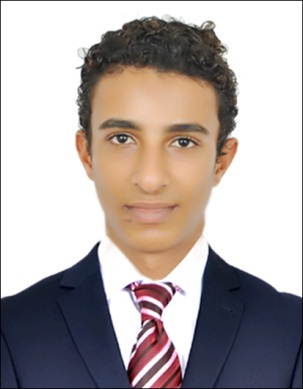 Personal informationDate of birth: 20 April                    Visa status: Residence Nationality: Kenyan                        languages: English, Arabic & SwahiliCivil status: Single                           Religion: MuslimSex: Male                                         Objective: To use my valuable experience, ocean skills along with my leadership and language abilities to gain a challenging position with opportunity to advance. Very good communication skills, Dedicated to maintain a high quality of standards, colleague satisfaction. Work well under pressure and able to meet deadlines. Handle every task with a complete dedication.EMPLOYMENT HISTORYATLANTIS THE PALM, Dubai. UAELifeguardProvide a professional ocean skills at a level standardProvide safe surrounding our guests and as well as our colleague in needDirect guest interaction in a professional manner  of which excellence our communication skillsMaintain discipline and always punctual to strive for better success.Equistar limited, Mombasa, Kenya.                                                2013 Nov – 2015 NovSales and marketing officer;Manage retail staff and people working on the floor.Formulating pricing policies.  Ensure the pricing is correct & determine daily coupons.Meet financial objectives by preparing an annual budget; schedules; expenditure; analyzing variances & initiating corrective actions.Attend trade shows to identify new products and services.Handle customer questions, complains and issues.Safia bottled drinking water Sales and marketing officer;                                                                                                2016 Feb- 2016 AugHelp retail sales staff achieve sales targets.Handle customer questions, complain and issues.Maintain store’s cleanliness & health and safety measures.Monitor local competitors.Utilize information technology to record sales figures, for data analysis and forward planningAcademic QualificationsBurhaniya Secondary School, secondary certificate (KCSE)                                    2009 Feb -   2013 NovCentral Primary School, primary certificate (KCPE)                                                    2000 JAN - 2009 NovProfessional QualificationsTIMES COMPUTER COLLEGEBasic computer packages.Intro to computersWindow 2000/XP/VISTA/Windows7.Microsoft outlook Microsoft wordMicrosoft access.Related coursework and interpersonal skills: Good communication skills, proven public relations, quick learner and can easily adapt to any situation efficiently, quality leader & strong competence.Hobbies Swimming.Gymnasium.Football.Travelling & socializing.